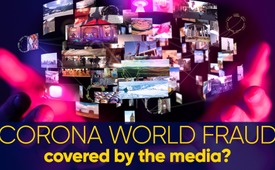 Corona world fraud - covered by the media?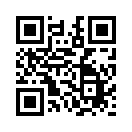 A few weeks ago, Kla.TV wrote to 540 media executives with the request to thoroughly evaluate the events surrounding the Corona crisis and to report on them truthfully. The letter contained numerous expert testimonies, which expose a worldwide Corona fraud with weighty revelations. But the reaction of the media authorities has so far been sobering... Take a look for yourself!From June 20th to July 20th, 2020, Kla.TV addressed an urgent request to 540 media executives in German-speaking countries to thoroughly examine and evaluate the events surrounding the Corona crisis, particularly regarding the objective arguments of experts from all over the world from different backgrounds, and taking all factors into account ,the proportionality of the ensuing measures.
Kla.tv also called on the media executives to uncompromisingly investigate Bill Gates’ ties with the WHO and the leading vaccine manufacturers, and to inform mankind truthfully and accordingly. In this context, the urgency to take a close look at the RNA vaccine was pointed out, which is being publicized as the "only solution", especially as it interferes with and alters the human genetic make-up. 
In addition, Kla.TV's letter contained numerous expert testimonies which expose a worldwide corona fraud with substantial revelations.
By July 20th, 2020 the sobering reaction was that 537 media executives remained silent, only three reacted: The Bavarian Broadcasting Corporation wrote that it would have reported on these dissenting-voices. MDR kindly declared that it was important to them to make the available knowledge on corona transparent to the people, and so far Kla.TV has only received a confirmation of receipt  from Hessischer Rundfunk.
However, what both BR and MDR overlooked in their letters of justification is the context within which the reporting of dissenting-voices by public media mostly took place. Whoever watches and studies the broadcasts will not be able to ignore that every independent expert voice is continually presented in the context of dangerous conspiracy theories, fake news, right-wing extremism, hostility to the state, even anti-Semitism.- as soon as revealing and dissenting-voices are concerned that is.
This is not surprising when you know that, for example, the current MDR director, Prof. Dr. Karola Wille, was already active in propaganda during the GDR era. As early as 2011, for example, the FAZ already pointed out in 2011 that Wille was publishing propaganda texts against the Federal Republic of Germany at the Institute for International Studies, right up to the very last days of the GDR. In 2019, Wille came under public pressure because of an 89-page manipulation-order which was commissioned under her leadership. In it, techniques of modern language propaganda are described, such as the blurring of uncomfortable truths, the embellishment of one's own deeds and even the defaming of critics and competitors.

Klagemauer.TV therefore summarizes the result of this call for action to date as follows: by denigrating  all voices of dissent and the concealment of important information, the mainstream media stand under one and the same dictate. They just pretend there is so-called media diversity and freedom of opinion – and this fraudulent! 
Since hundreds of letters are still on their way, it will be interesting to see whether some media executives still stand out from this uniformity or whether they all are actually under the same roof. 
Conclusion: If the data published by Kla.TV is correct, it is ultimately a matter of exposing serious crimes which are so severe they extend even into the realms of genocide. The Kla.TV broadcasts which were sent to all these media outlets for further disclosure, dealt with controversial background information on Bill Gates, the WHO, etc., as brought to light by Robert F. Kennedy, financial expert Ernst Wolff or the former head of the Institute for Medical Microbiology and Hygiene at the University of Mainz, Prof. Dr. med. Bhakdi, etc. With regard to the Corona world fraud, the media executives received all the competent voices of the world's greatest personalities in virology, science, medicine, etc. 
(www.kla.tv/15679, www.kla.tv/16194, www.kla.tv/16483, www.kla.tv/16174)

- Why is there no public discussion in the public media, for example, about the serious revelations of Robert F. Kennedy, who has been fighting tirelessly on the vaccination education front for years? 
- Why is Bill Gates still being portrayed as a philanthropist even though there is evidence that hundreds of thousands of people have been harmed by his vaccinations in countries like India, Kenya, Nicaragua, etc.? 
- Why do the media not report that the WHO is covering up dangerous and even deadly side effects of vaccinations? 
- And why is the public not sufficiently informed that the new RNA vaccine can interfere with human DNA and alter the genetic make-up irreversibly? 

If all these highly skilled expert voices, which by the way are in amazing numbers compared to the sources used by the mainstream media, if they are right, then the greatest crime of all time against humanity is taking place. We are then dealing with mainstream media which is no less than in cahoots with highly criminal figures. They would then damage humanity much more than all the terrorist organizations put together that we know of so far, such as IS or ISIS, Al-Qaeda, the Ku Klux Klan, etc.. They would also ultimately cause more damage to humanity than all the known dangerous sects or mafia groups. 
We are reluctant to draw such conclusions - but if our disclosures are correct, they reflect the naked truth.from is./bs.Sources:Verunglimpfung von Gegenstimmen durch die Medien
https://www.tagesschau.de/investigativ/monitor/corona-verschwoerungstheorien-101.html

https://www.ndr.de/fernsehen/sendungen/panorama3/Coronavirus-Die-breite-Front-der-Verharmloser,corona2936.html

https://correctiv.org/faktencheck/hintergrund/2020/04/09/coronavirus-die-stunde-der-fragwuerdigen-youtube-doktoren

MDR-Intendantin für Propaganda zuständig
https://www.n-tv.de/politik/politik_person_der_woche/Wer-ist-fuer-die-Propaganda-zustaendig-article20863671.html

https://www.faz.net/aktuell/feuilleton/medien/mdr-intendanz-frau-aus-dem-osten-mit-vergangenheit-11499624.html


Letter from Kla.TV to the media offices 
11.07.2020
Dear ...,

The recent lockdown has shaken all people globally, and massively damaged entire countries, their economies and thus the existence of very many people. Now that the number of corona cases in this country is sharply declining, it is urgent and in our interest to evaluate the measures that have been taken (for example in order to be able to act appropriately in the event of a second wave. 
- This includes a hearing and the exchange of information between experts from all over the world and from different fields! It is imperative that the proportionality of the measures be analyzed and weighed concerning all the factors (and not only corona health-related)! 
- This also includes the evaluation of statistics, all-cause mortality, the various factors of causes of death, country-specific conditions, etc. 
- In addition, the PCR test must be closely scrutinized as even the developer Kary B. Mullis considered this test to be unsuitable for identifying viruses. Germany’s Federal Minister of Health, Spahn, also points out that a certain error rate must be expected. 

Comprehensive information is provided by the kla.tv broadcasts in the appendix. 
Due to this factual situation which must absolutely be compiled by INDEPENDENT researchers, scientists and other experts in a joint discourse (!) - further measures can only be discussed and decided upon. 
In this context, the RNA vaccine, which is advertised as the "only saving" vaccine, must as well be examined and analyzed in great detail - especially since these vaccinations interfere with the human genetic make-up and change it! Here, too, a neutral group of experts without conflicts of interest must be entrusted with this task. It is just as important to investigate Bill Gates’ ties with the WHO and the leading vaccine manufacturers. 
According to the press code, as the leading media, you have the duty and the responsibility to inform the public truthfully and to let all voices have their say, including those to the contrary. We therefore call on you to fulfil this obligation, as it is precisely in this global crisis which affects ALL of us, that clarity must shine urgently to the very bottom! 
Experts have already come together in an exemplary manner in a citizens' initiative from the special fields of expertise under the name ACU - Extra-Parliamentary Corona Inquiry Committee( https://acu2020.org/), since politicians are obviously not doing anything about this. See the press conference of July, 3rd, 2020 in the attached link. 

Sincerely 
(name) from Kla.tvThis may interest you as well:#Coronavirus-en - www.kla.tv/Coronavirus-enKla.TV – The other news ... free – independent – uncensored ...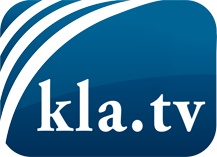 what the media should not keep silent about ...Little heard – by the people, for the people! ...regular News at www.kla.tv/enStay tuned – it’s worth it!Free subscription to our e-mail newsletter here: www.kla.tv/abo-enSecurity advice:Unfortunately countervoices are being censored and suppressed more and more. As long as we don't report according to the ideology and interests of the corporate media, we are constantly at risk, that pretexts will be found to shut down or harm Kla.TV.So join an internet-independent network today! Click here: www.kla.tv/vernetzung&lang=enLicence:    Creative Commons License with Attribution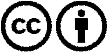 Spreading and reproducing is endorsed if Kla.TV if reference is made to source. No content may be presented out of context.
The use by state-funded institutions is prohibited without written permission from Kla.TV. Infraction will be legally prosecuted.